Dinâmica de ApresentaçãoNome: Continue Minha Idéia Objetivo: Verificar algumas das características necessárias a um bom treinamentoParticipantes: Grupos de até 5 pessoas Duração: Aproximadamente 40 minutos.Procedimento: É uma atividade na qual poderá ser observado um variado estilo nas pessoas – criatividade, diferenças de valores, flexibilidade para aceitação ou não desses valores, capacidade de continuidade do que o outro iniciou, bem como a fidelidade ao roteiro original. As etapas são as seguintes: a. Efetuar a divisão do grupão em subgrupos de até cinco pessoas. b. “Vocês terão, cada subgrupo, dez minutos para desenvolver, verbalmente, uma história bonita, criativa e interessante. Usem sua imaginação e procurem colocar o melhor nível de detalhamento possível”. c. Informar que o tema ou título da história pode ser definido pelos componentes do grupo. d. “Um de vocês começará a história e dissertará durante um minuto. Imediatamente após o primeiro minuto, o vizinho deverá continuar a sua história, procurando manter a lógica e o sentido da história inicial. Mais um minuto e outro colega continuará e, assim, sucessivamente, até chegar, outra vez, à pessoa que iniciou a história, a qual deverá fazer o desfecho”. (O instrutor deverá marcar o tempo e indicar quando da mudança de narrador)Ao final, os subgrupos retornam ao grupão, e as pessoas poderão falar: 1. Como foi a escolha da história?  história teve algum sentido? 3. Como foi perceber sua história sendo totalmente modificada, ao longo do processo? 4. Quais as habilidades foram utilizadas por cada participante para cumprir esta tarefa? # O instrutor poderá anotar as respostas no quadro e conversar sobre a importância dessas características.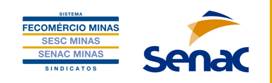 SENACSERVIÇO NACIONAL DE APRENDIZAGEM COMERCIALCENTRO DE EDUCAÇAO PROFISSIONAL – BETIMSENACSERVIÇO NACIONAL DE APRENDIZAGEM COMERCIALCENTRO DE EDUCAÇAO PROFISSIONAL – BETIMSENACSERVIÇO NACIONAL DE APRENDIZAGEM COMERCIALCENTRO DE EDUCAÇAO PROFISSIONAL – BETIMDOCENTE: ALISSON DE SOUZA BATISTACOMPONENTE: 